Using Microsoft WordTable of ContentsThe Word Screen	2Document View Buttons	2Selecting Text	3Using the Arrow Keys	3Using the Mouse	3Line Spacing	4Paragraph Alignment	4Show/Hide Codes	4Page Layout	5Page Breaks	5Bullets and Numbering	5Indents	6First Line Indent	6Left and Right Indents	6Hanging Indents	6Tabs	7Styles	7Find / Replace	8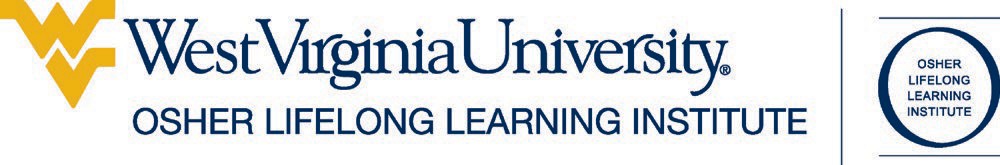 Spell Check........................................................ 9Pictures ............................................................. 9Formatting Pictures.......................................... 9Tables.............................................................. 10Table Rows...................................................... 10Table Columns ................................................ 10Row Height and Column Width ..................... 12AutoFit ............................................................ 12Sort...................................................................12Columns ...........................................................13Column Breaks ................................................13Envelopes.........................................................14Return Address Labels ....................................14Updating Date and Time .................................15Page Numbering ..............................................15Default Settings ...............................................16How-To Table of Contents ..............................17Word Quick Reference ................................... 18Updated: 15 February 2019As with most computer software programs, there are usually multiple ways to do the same thing. No one way is “right”, there is just the way you remember or find easiest. Don’t let anyone tell you that you are doing something “wrong” if it works and you can remember it.The Word ScreenQuick Access Toolbar	Title BarRibbon OptionsRibbon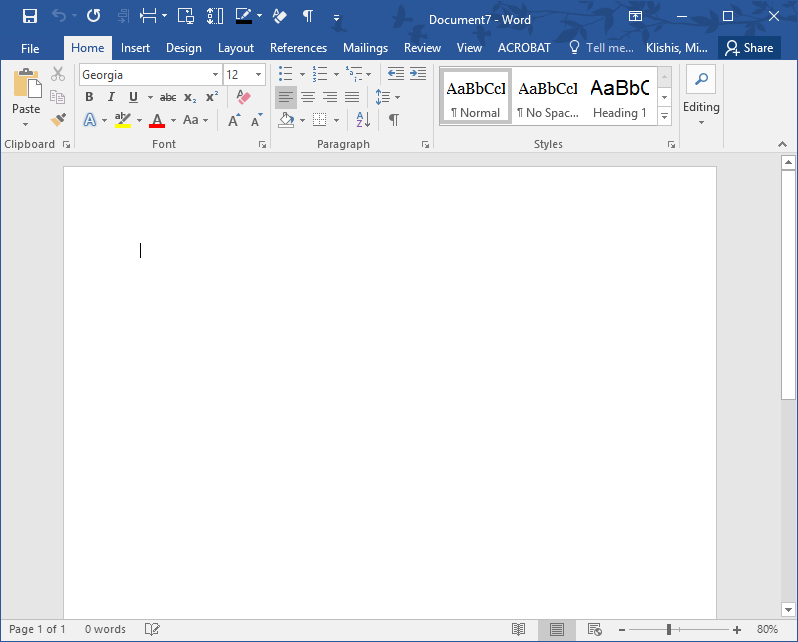 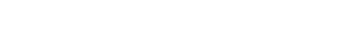 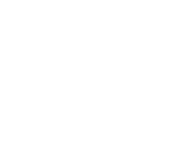 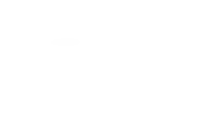 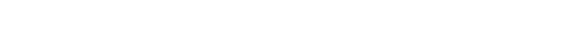 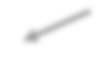 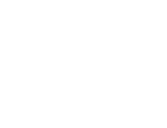 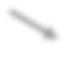 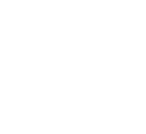 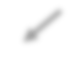 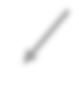 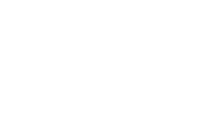 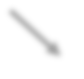 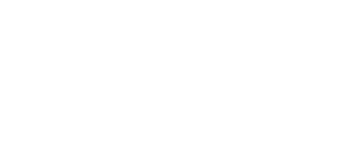 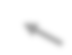 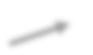 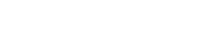 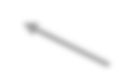 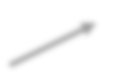 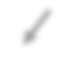 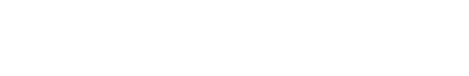 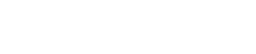 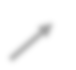 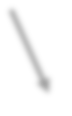 Scroll BarStatusBarDocumentViews	ZoomDocument View ButtonsThe StatusBar contains buttons that allow you to switch between the different document views. These view options are also accessible from the View tab of the ribbon.The document view buttons are Read Mode, Print Layout, and Web Layout. You will probably spend most of your time in Print layout view.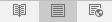 Selecting TextYou will often need to select chunks of text to change their formatting or location. There are multiple ways to select text.Using the Arrow KeysSelecting CharactersPlace the cursor at the beginning of the text to be selected.Press and hold the Shift key.Press the right or left arrow key to highlight text one character at a time.Press the up or down arrow key to select one line of text at a time.Selecting Whole Words1. Use the keyboard command Ctrl + Shift + left/right arrow.Selecting Whole Paragraphs1. Use the keyboard command Ctrl + Shift + up/arrow.Using the MouseSelecting a Whole Word1. Double click in the word to be selected.Selecting a Sentence1. Hold the Ctrl key and click in the sentence to be selected.Selecting a LinePosition the mouse in the left margin beside the line to be selected. The cursor changes to a right pointing arrow.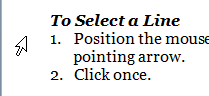 Click once.Selecting a ParagraphPosition the mouse in the left margin beside the paragraph to be selected. The cursor changes to a right pointing arrow.Double click.Selecting the Entire Document1. Select the Home tab. At the far right of the ribbon, in the Editing section, choose Select and then Select All.ORUse the keyboard command Ctrl + A.Deselecting Text1. Press one of the arrow keys.ORClick the left mouse button outside of the selected area.Line SpacingLine spacing is the distance between lines in your document. Most formal documents use single line spacing. School papers and drafts of articles often use double line spacing, so comments can be written between the lines.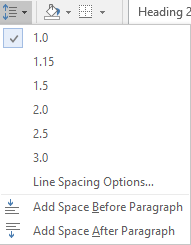 Changing Line SpacingSelect the text to be modified. If the line spacing for the entire document is to be changed, select the entire document.In the Paragraph section of the Home tab, click the Line Spacing button, then select the desired line spacing. If the option you want is not available, select Line Spacing Options.Paragraph AlignmentAlignment reflects how the paragraphs are laid out on the page and how they fit along the margins.Changing Paragraph AlignmentSelect the text to be modified. If the alignment of the whole document is to be changed, select the entire document.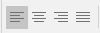 In the Paragraph section of the Home tab, select one of the Alignment buttons:Left, Center, Right, or Justify.Show/Hide CodesThe Show/Hide Codes button toggles whether formatting marks are visible on the screen. These marks represent spaces, tabs, hard returns, and other formatting.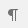 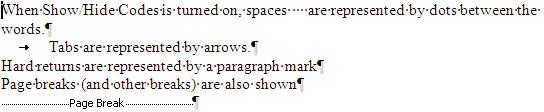 These codes are turned off and on with the Show/Hide Codes button on the Home tab of the ribbon.Page LayoutDocument layout and formatting commands are available from the Page Layout tab.Setting the Page Orientation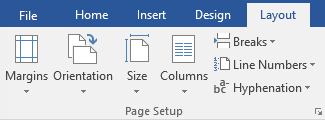 1. On the Page Layout tab click the Orientationbutton and then select Portrait or Landscape.Modifying the Margin Settings1. On the Page Layout tab, click the Margins button, then select one of the options, or choose Custom Margins.Setting the Paper Size1. On the Page Layout tab, select the Size button, then select the desired paper size, or choose More Paper Sizes.Page BreaksThere will often be times when you want a section of text to start at the top of the page. In Word, the command to force text onto a new page is called a page break.To Create a Page Break1. From the Insert tab, click the Page Break button.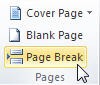 ORUse the keyboard command Ctrl + Enter.ORFrom the Page Layout tab, click the Breaks button and select Page.Bullets and NumberingBullets and numbering are used to emphasize points in your document or to format brief lists. Lists can be created as you type, or list formatting can be applied to already existing text.Creating a List from Existing TextSelect the text that is to be formatted as a list.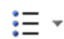 In the Home tab, click the Bullets or Numbering button.Creating a List as You TypeIn the Home tab, click the Bullets or Numbering button.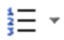 ORFor a numbered list, type in the number 1. and press the Tab key or space bar.Type in the first item on the list.Press the Enter key on the keyboard. The next number or bullet is added.To end the list, press the Enter key again.Stopping Word from Creating a List from a Numbered ItemType in your number and press Tab. Word realigns your line.Press the Undo button.ORUse the keyboard command Ctrl + Z. Word will undo the automatic formatting.IndentsAn indent is the distance between the text and the margins. There are four types of indents: first line indents, hanging indents, left indents, and right indents.First Line IndentWhen you press the tab key to indent your first paragraph, Word automatically indents subsequent paragraphs.Creating a First Line Indent from the RibbonIn the Paragraph section of the Home tab, click the arrow in the lower right corner.The Paragraph dialog box opens. In the Indentation section, under Special, select First line.Click OK.Left and Right IndentsLeft and right indents place distance between the text and the left and/or right margins.Creating an Indent from the RibbonIn the Paragraph section of the Home tab, click the arrow in the lower right corner.In the Indenting section, in the spin box beside Left or Right select or type in the desired distance.Click OK.Using the Indent IconSelect the text to be indented.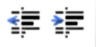 In the Paragraph section of the Home tab, click the Increase / Decrease Indentbutton.Hanging IndentsA hanging indent keeps the first line of text flush with the margin and moves the remaining lines of text to the right.Creating a Hanging Indent with the RibbonIn the Paragraph section of the Home tab, click the arrow in the lower right corner.In the Paragraph dialog box, in the Indentation section, select Hanging.Click OK.TabsTabs are used to offset text. Pressing the tab key automatically moves the cursor to the next 1/2 inch measurement in the document. Word provides multiple tab styles: left, center, right, and decimal.Tabs can also have options, such as dot leaders, which are simply dots that appear between the tab and the text.Setting TabsIn the Paragraph section of the Home tab, click the arrow in the lower right corner.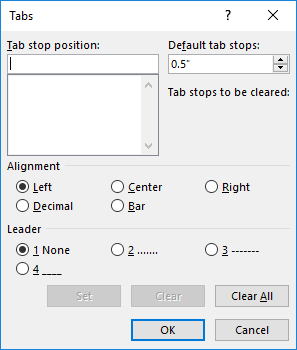 In the lower left corner of the Paragraph dialog box, click the Tabs button.In the Tabs dialog box, type in the distance from the left margin where the first tab should be placed.Under Alignment, select a tab style.Under Leader, select a leader style.Click Set, then click OK.Deleting TabsHighlight the text containing the tabs to be deleted.Open the Tabs dialog box.Select the tab to be deleted and press the clear button.ORPress the Clear All button to delete all tabs in the highlighted section.StylesStyles are a way of applying a set format to a line of text, and are available on the Home tab.Applying Styles from the RibbonSelect the text to be formatted.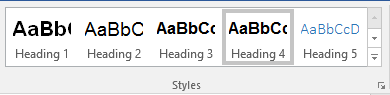 In the Styles section of the Home tab, choose one of the visible headings, or click the arrow for more styles.OR1. Use the keyboard commands:Heading 1	Alt + Ctrl + 1Heading 2	Alt + Ctrl + 2Heading 3	Alt + Ctrl + 3Normal	Ctrl + Shift +NFind / ReplaceIf you are looking for anything beyond a word or phrase, or want to use the replace options, open Advanced Find.Click the Find button or use the keyboard command Ctrl +F.The Navigation pane opens to the left. Beside the text box click the triangle.From the menu select Advanced Find. ORUse the keyboard command Ctrl + H.The Find and Replace dialog box opens. Click the More button to see further options.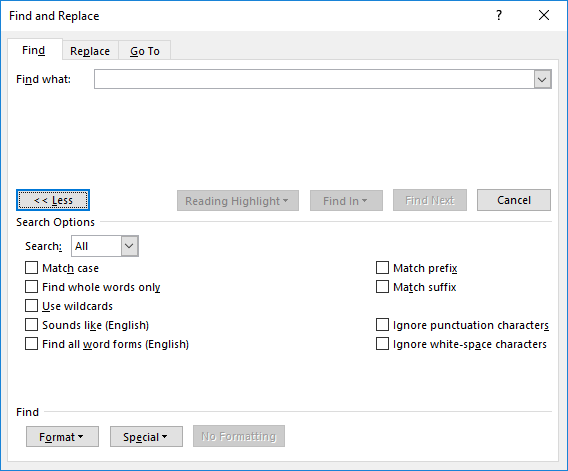 Spell CheckWord automatically checks your document for errors as you type, and underlines duplicated and unrecognized words in red. You can then fix these mistakes as you write your document.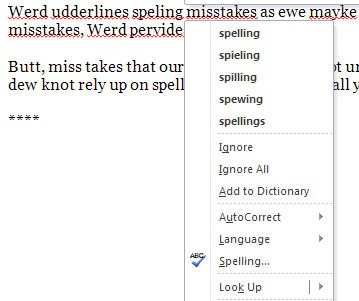 Correcting Mistakes as you TypeRight click on any word underlined in red.From the context menu, select the correct spelling, if it is listed.If the word is spelled correctly, you can choose Ignore All to ignore the word in the current document, or Add to Dictionary to add the word to your custom dictionary.PicturesPictures are placed into documents to clarify a section of text, to present data in graphical form, to entertain, etc. For instructions on how to add images to your document, please see the Office basics handout.Formatting PicturesBy default, pictures are inserted “in line with text.” This makes the image part of the sentence, and often makes it difficult to move images in the document. Word allows you to change the layout style so you can place images more precisely on the screen.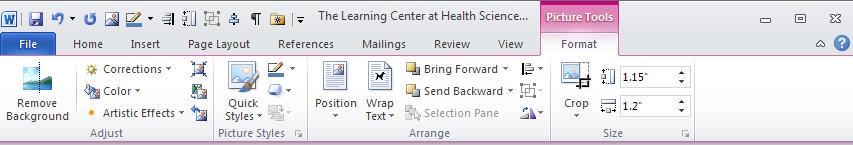 Changing Image LayoutClick once on the image to select it. Select the Picture Tools Format tab.ORDouble click on an image to bring up the Picture Tools Format tab in the ribbon.In the Arrange portion of the Format Pictures Tools tab, click the triangle beside Wrap Text and select the desired text wrapping. Square is typically the best choice if you need to move your image.TablesA table is an element composed of individual cells that have been arranged into rows and columns. Rows are the horizontal elements of a table, columns are the vertical elements of a table. Tables are most frequently used to present data in an easy to read manner.To Create a TableSelect the Insert tab.Click the Table button. A drop down menu appears. Highlight the desired number of rows and columns for your table and then click.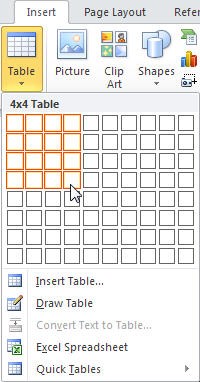 To Move in a TablePress the Tab key to move to the right.Press Shift + Tab to move to the left.Press the arrow keys to move in the indicated direction.Table RowsTo Select a Row1. Place the cursor to the left of the table. When the cursor changes to a right pointing arrow, click to select the row to the right.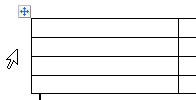 ORClick and drag to select all the cells in a single row.Table ColumnsTo Select a Column1. Place your cursor directly over the column until the cursor changes to a small, black arrow. Click the left mouse button.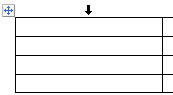 ORClick and drag to select every cell in the column.Table Tools Design Tab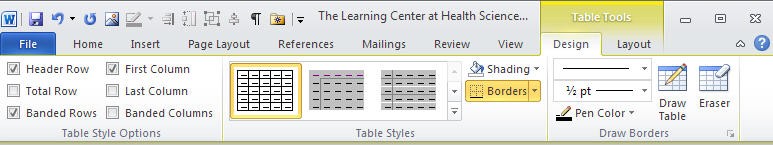 Table Tools Layout Tab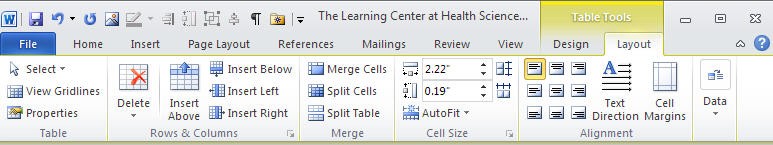 To Add Rows/Columns to a Table1. When you have reached the last cell of the table, press the Tab key to create a new row.ORRight click in the row above or below which you want the new row to appear or select the column to the left or right of where the new column should appear. To insert multiples, highlight a number equal to the number to be inserted.From the drop down menu select Insert, then Insert Rows Above / Below or Insert Columns to the Right / Left.ORHighlight the row above or below/column to the left or right of which you want the new row to appear. To insert multiple rows, highlight a number of row equal to the number of rows to be inserted.In the ribbon select the Table Tools Layout tab.In the Rows & Columns section, select the desired option.To Delete Rows/Columns from a TableSelect the rows/columns to be deleted.Right click and choose Delete Row(s)/Column(s). OR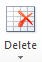 Select the rows/columns to be deleted.In the ribbon choose the Table Tools Layout tab.Click the Delete button.Select the desired option from the drop down menu.Row Height and Column WidthTo Set Row and Column Size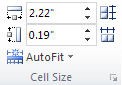 Select the row or column (or entire table) to be formatted.In the ribbon select the Table Tools Layout tab.In the Cell Size section, change the height and width to meet your needs, or press the AutoFit button.AutoFitAutoFit automatically resizes the table to your specifications. There are three choices for AutoFit.To Use AutoFitSelect the row or column (or entire table) to be formatted.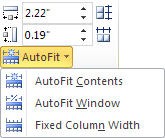 In the ribbon select the Table Tools Layout tab.Press the AutoFit button.From the drop down menu select the desired option.ORSelect the row, column, or entire table to be formatted.Right click and choose AutoFit.From the drop down menu select the desired option.SortWord allows you to sort both text and numbers.To Sort a ListSelect the terms to be sorted.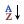 Select the Home tab.Click the Sort button.In the Sort Text dialog box, choose whether the data should be sorted as text or numbers, and then select Ascending or Descending.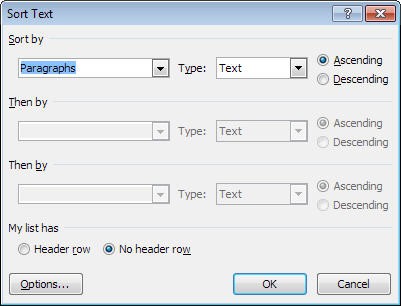 Click OK.ColumnsNewspaper style columns allow text to flow from the bottom of one column to the top of the next.Columns are useful when creating newsletters and brochures, or when working with long lists of short items in a document.For example, the following text is divided into three columns:Word I Word II Mail MergeExcel I Excel II Pivot TablesPowerPoint I PowerPoint IIColumns can be created for an entire document, or for selected portions of a document. Different sections of your document can have different numbers of columns. If only a portion of the document will be formatted with multiple columns, it may be easier to add the text that is to be placed in columns and then select and format that text.To Create Columns from the RibbonSelect the text that is to be formatted into columns, or place the cursor where the columns will begin.Select the Page Layout tab.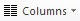 In the Page Setup section, click the Columns button and select the desired number of columns.Column BreaksColumn breaks allow you to force text to appear at the top of the next column. This allows you to add text and images to later columns, without filling previous columns.To Create a Column BreakPlace the cursor where the new column should begin.Select the Page Layout tab.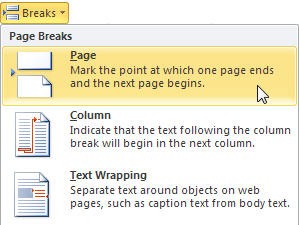 In the Page Layout section, click the Breaks button, then from the drop down menu choose Column.EnvelopesWord allows you to print the delivery address and return address on an envelope. If you want to print multiple envelopes at one time, please see the Mail Merge documentation.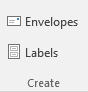 Creating and Print an EnvelopeSelect the Mailings tab.In the Create section click the Envelopes button.In the Envelopes and Labels dialog box, type in the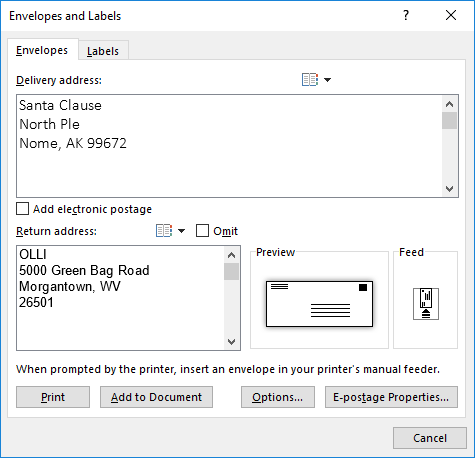 Delivery address and the Return address.To print a single envelope, press Print. ORTo create a new document that can be saved and printed at a later time, press Add to Document.Return Address LabelsWord allows you to create a full sheet of return address labels. To create labels for multiple addresses, please see the Mail Merge handout.Creating Return Address LabelsSelect the Mailings tab.In the Create section click the Labels button.In the Envelopes and Labels dialog box, type in the return address.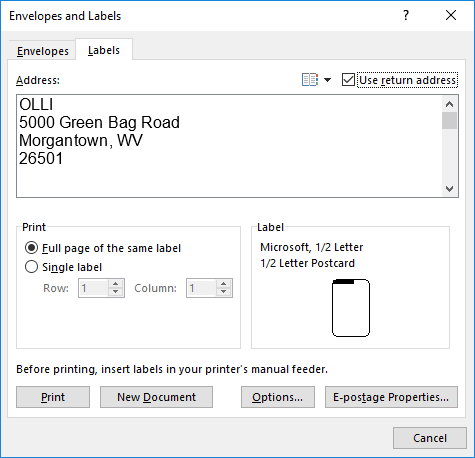 To change the label type, click once on the label. Then select a new label type from the list.To print the labels immediately, press Print. ORTo save the document to print later, click New Document.Updating Date and TimeWord provides an option that allows you to automatically update the date and/or time every time you save a document.Adding a Date/Time StampSelect the Insert tab.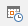 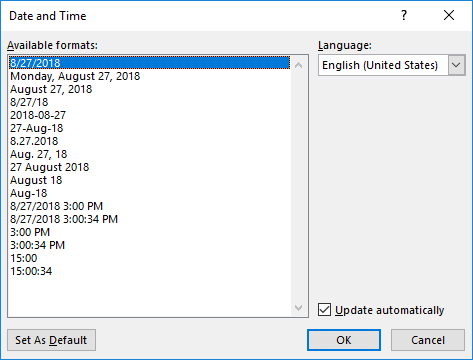 In the Text section, click the Insert Date & Time button.In the Date and Time dialog box, select the desired format.If desired, place a check beside Update Automatically in the lower right corner.Click OK.Page NumberingIn Word, page numbering lives in the header/footer of the document.To Create Page NumberingIn the Header and Footer tab OR in the Insert tab, click the Page Number button.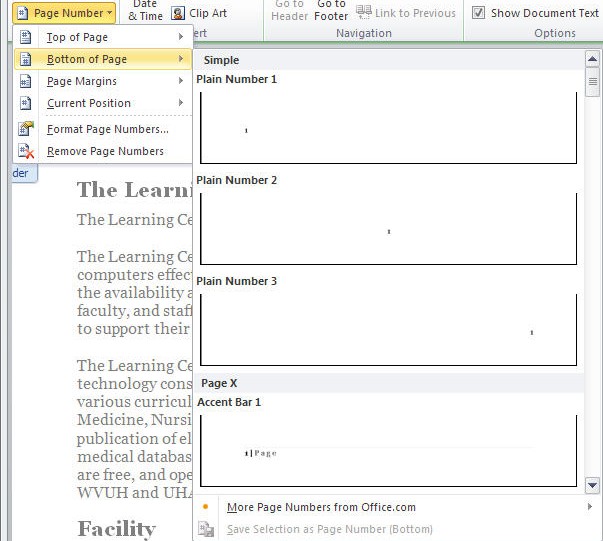 Select a location for the page number.Choose a format for the page number.The page number appears in the footer.To return to the document, press the Close Header and Footer button on the ribbon.Default SettingsMicrosoft has default settings for some options that may be different from your default settings. For instance, you may prefer to use a different font, or different margin settings. In Word, these things can be changed from the Page Setup dialog box and the Font dialog box.Changing a Default SettingOpen a new document.Change the settings as desired.Open the Font or Page Setup dialog box.Click the Default button in the lower right corner.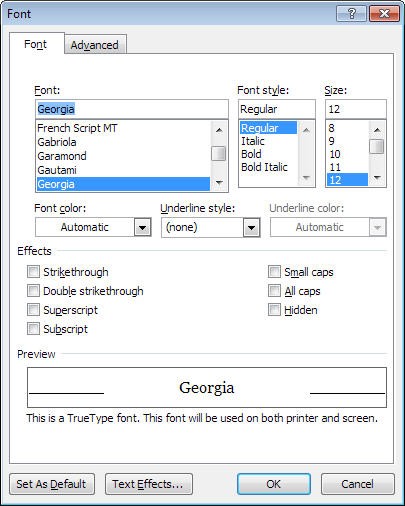 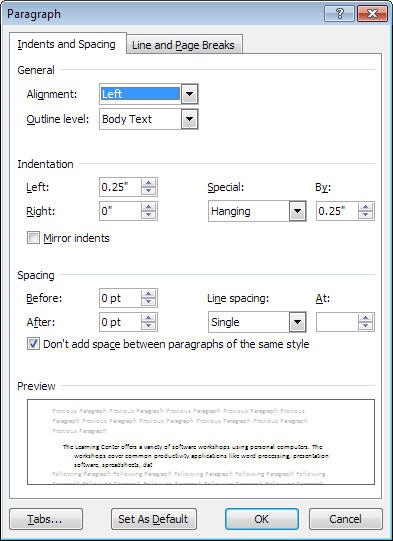 A dialog box appears asking whether you want to change your default settings. Click OK.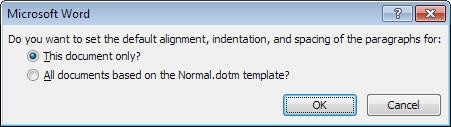 How-To Table of ContentsWord Quick ReferencePlease Support OLLI@WVU!Osher Lifelong Learning Institute Mountaineer Mall Unit C-17PO Box 9123Morgantown, WV 26506-9123 Phone Numbers:Office: (304) 293-1793Email Address: olli@hsc.wvu.edu http://www.olliatwvu.orgLeft TabCenter TabDecimal.TabRight TabMalcolm Reynoldsmale72.5CaptainZoe Washburnfemale71.75First MateJayne Cobbmale75.75Second MateHoban Washburnmale72PilotKaylee Fryefemale68.045MechanicMatch caseLooks for text exactly as it is typed into the Find What box, including capitalization.Find whole words onlySearches for complete words. The option for find whole words only should almost always be selected when using find & replace.Use wildcardsAllows you to search for parts of words or characters within a word, using the characters ?, *, [], and [-].Sounds like (English)Searches for words that sound like the word in the Find what box.Find all word formsSearches for all forms of the word, such as bag, bagged, baggie, and bagging.Match prefixMatch the prefix of the word.Match suffixMatch the suffix of the word.Ignore punctuation charactersIgnores punctuation when searching for a word or phrase.Ignore white space charactersIgnores spaces between words and letters when searching for a word.FormatSelects based on formatting, such as Bold or HighlightingSpecialSelects special characters such as Tabs or Paragraph breaksIn line with textImages appear in the same line as the text. Text does not wrap around the image. The image may be difficult to move in the document.SquareText wraps around the image, the image can be moved in the document with relative ease.TightThe same as square, only the text runs close to the edges of the image.Behind textPlaces the image behind the text.In front of textPlaces the image in front of the text.CommandTab LocationOther LocationKeyboardReferenceAlign ImagePicture Tools Format > Arrange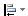 Align Text CenterHome > ParagraphMini ToolbarCtrl + E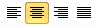 Align Text LeftHome > ParagraphCtrl + L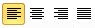 Align Text RightHome > ParagraphCtrl + R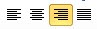 Arrange WindowsView > Arrange All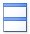 ArrowsInsert > Shapes > Block Arrows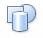 AutoCorrect OptionsFile > Options > ProofingAutoFitTable Tools > Layout > Cell SizeRight click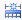 Backstage ViewFileAlt + FBoldHome > FontMini ToolbarCtrl + B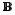 BookmarksInsert > Links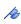 BulletsHome > ParagraphMini ToolbarCtrl+Shift+L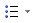 CaptionReferences > Caption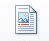 Change CaseHome > FontShift + F3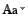 Clear FormattingCtrl + Spacebar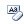 CloseFile > Exit buttonTitle barCtrl + W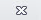 Column BreakPage Layout > Breaks button > ColumnCtrl + Shift + Enter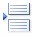 ColumnsPage Layout > Page Setup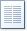 Compress PicturesPicture Tools Format > Adjust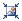 CopyHome > ClipboardRight clickCtrl + C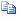 Crop ImagePicture Tools Format > Size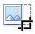 Cross ReferenceReferences > CaptionsORInsert > Links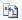 CommandTab LocationOther LocationKeyboardReferenceCustomDictionaryFile > Options > Proofing> Custom DictionariesCutHome > ClipboardRight clickCtrl + X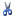 DateInsert > Insert Date & Time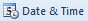 Document ViewsView > Document ViewsStatus BarEnvelopesMailings > Create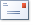 FindHome > EditingCtrl + F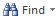 FontHome > FontMini ToolbarCtrl + DFootnoteReferences > FootnoteAlt+Ctrl+F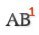 Form ControlsDeveloper * > Controls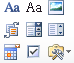 Format ObjectDrawing Tools Format tabRight clickFormat PainterHome > ClipboardMini ToolbarCtrl+Shift+C Ctrl+Shift+V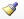 Headers/ FootersInsert > Header & Footer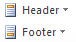 HeadingsHome > StylesRight clickAlt + Ctrl + 1 Alt + Ctrl + 2 Alt + Ctrl + 3 Ctrl+Shift+N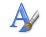 Hide the RibbonDouble click on any tabCtrl + F1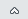 HyperlinkInsert > LinksRight clickCtrl + K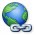 Image BorderPicture Tools Format > Picture Styles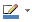 ImagesInsert > Illustrations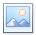 Import ChartInsert > Text > Insert Object button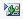 IndentHome > ParagraphMini ToolbarCtrl + M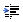 Insert CaptionReferences > Caption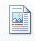 ItalicHome > FontMini ToolbarCtrl + I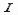 LabelsMailings > Create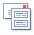 CommandTab LocationOther LocationKeyboardReferenceLandscape /PortraitPage Layout > Page Setup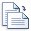 Layout ViewView > Document ViewsStatus BarLine SpacingHome > ParagraphCtrl + 1Ctrl + 2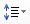 MacrosView > Macros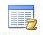 Mail MergeMailings > Start Mail Merge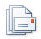 MarginsPage Layout > Page Setup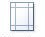 Merge CellsTable Tools Layout > MergeRight click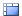 New DocumentFile > New tabCtrl + NNon-Keyboard CharactersInsert > Symbols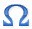 NumberingHome > ParagraphRight click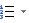 OpenFile > OpenCtrl + OpenOpen Recent FileFile > Recent tabQuick Access Toolbar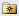 OrientationPage Layout > Page SetupPage BreakPage Layout > BreaksORInsert > Page BreakCtrl + Enter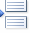 Page NumberingInsert > Header & Footer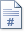 Paper SizePage Layout > Page Setup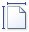 Paragraph FormattingHome > ParagraphRight clickPasteHome > ClipboardRight clickCtrl + V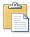 Paste SpecialHome > ClipboardRight clickCtrl+Alt+V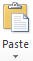 PictureInsert > IllustrationsPicture BorderPicture Tools Format > Picture StylesPrintFile > PrintCtrl + P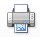 CommandTab LocationOther LocationKeyboardReferenceProgramOptionsFile > Options button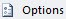 Recent FilesFile > Recent tabQuick Access toolbar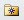 RedoQuick Access ToolbarCtrl + Y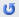 ReplaceHome > EditingCtrl + H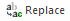 Restrict EditingDeveloper * > Protect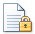 RulerView > ShowScroll Bar > View Ruler Button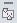 SaveFile > Save or Save AsQuick Access ToolbarCtrl + S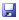 Save AsFile > Save As buttonF12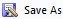 Screen ClippingInsert > Illustrations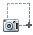 ScreenshotsInsert > IllustrationsSection BreakPage Layout > Page Setup> Breaks buttonSelect AllHome > EditingCtrl + A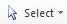 ShapesInsert > IllustrationsShow / Hide CodesHome > ParagraphCtrl+Shift+8 (Ctrl + *)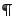 SortHome > ParagraphSpell CheckReview > ProofingRight clickF7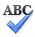 Spell Check OptionsFile > Options > ProofingStylesHome > StylesRight clickAlt + Ctrl + 1 Alt + Ctrl + 2 Alt + Ctrl + 3 Ctrl+Shift+N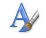 SubscriptHome > FontCtrl + =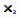 SuperscriptHome > FontCtrl + Shift + =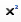 Switch WindowsView > WindowWindows TaskbarAlt + Tab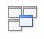 SymbolsInsert > SymbolsCommandTab LocationOther LocationKeyboardReferenceTableInsert > Tables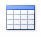 Table BorderHome > ParagraphORTable Tools Design tab > Table styles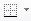 Table of ContentsReferences > Table of Contents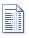 Table: Add Row / ColumnTable Tools Layout > Rows & ColumnsTable: DeletingTable Tools Layout > Rows & Column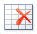 TabsHome > Paragraph > Paragraph dialog box > TabsText BoxInsert > Text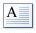 Text SizeHome > FontMini ToolbarCtrl+Shift+PText WrapPicture Tools Format > Arrange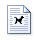 ThesaurusReview > ProofingRight click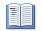 TimeInsert > Insert Date & Time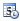 Track ChangesReview > TrackingCtrl+Shift+E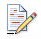 UnderlineHome > FontMini ToolbarCtrl + U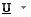 UndoQuick Access ToolbarCtrl + Z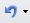 Update Selected FieldsRight clickF9Update Table of ContentsReferences > Table of ContentsRight click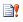 ViewView > Document ViewsStatus BarView Table GridlinesTable Tools Layout > Table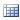 View Two PagesView > Zoom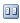 Word ArtInsert > Text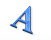 Word CountReview > ProofingCtrl+Shift+G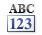 CommandTab LocationOther LocationKeyboardReferenceZoomView > ZoomStatus Bar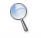 